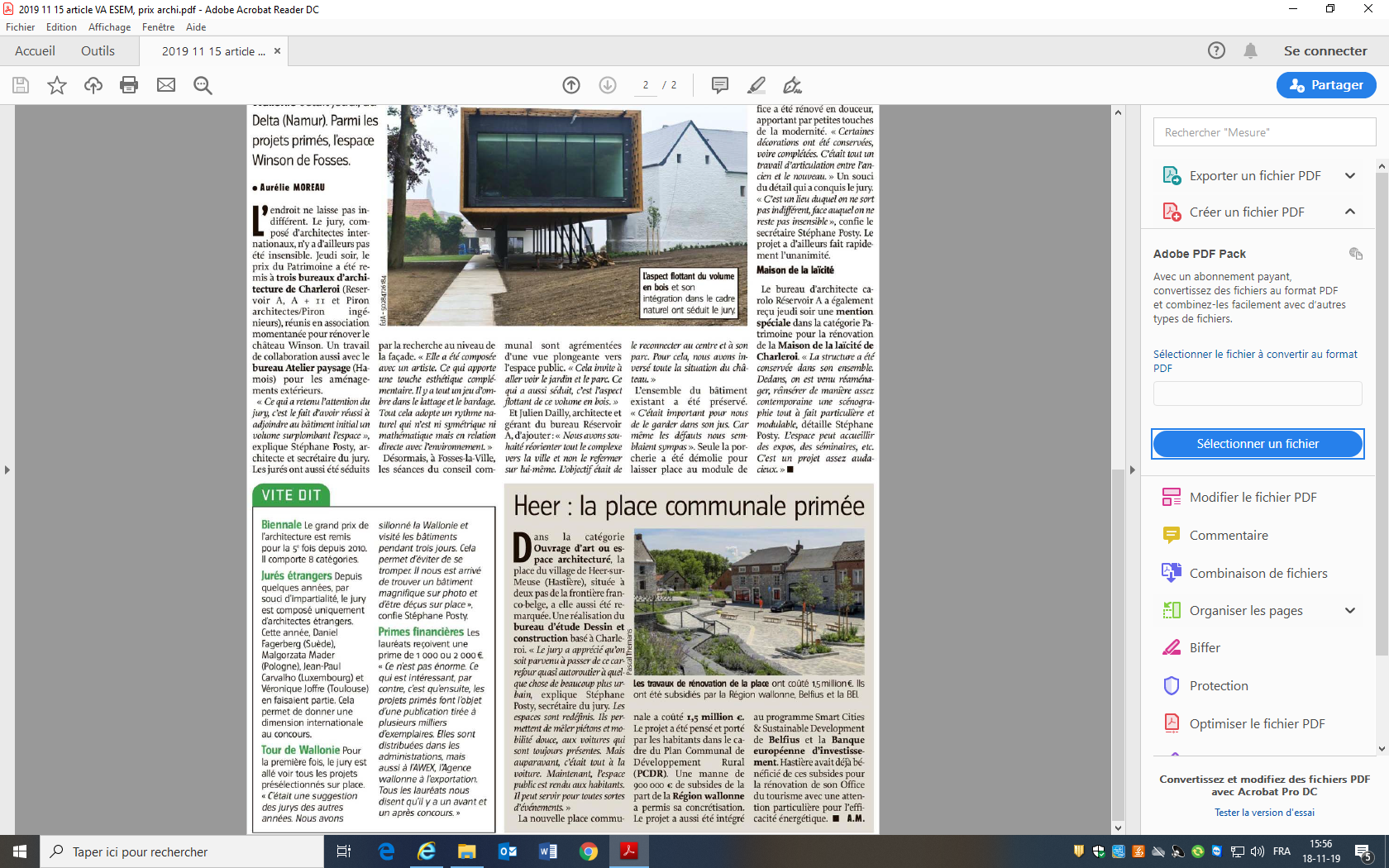 				Article paru dans Vers l’Avenir ESEM du 15 novembre 2019 